"Химия вокруг нас""Химическая радуга"В Жудерской средней школе, в рамках центра естественно - научной и технологической направленности "Точка роста", на кружке "Химия вокруг нас", руководителем которого является учитель биологии и химии Цуканова В.Н., ребята проделали практическую работу на тему "Химическая радуга". Химическая радуга, опыт очень простой, но эффективный, благодаря яркости веществ, получаемых в ходе реакции. Нас окружают соединения и вещества различных цветов, в том числе самым интересным явлением в природе является возникающая на небе радуга. Почему вещества имеют разные цвета, а некоторые соединения изменяют свою окраску подобно хамелеонам? Возможно ли получить материал-хамелеон, способный изменять окраску? Это актуально в свете развития новых разработок в области нанотехнологий.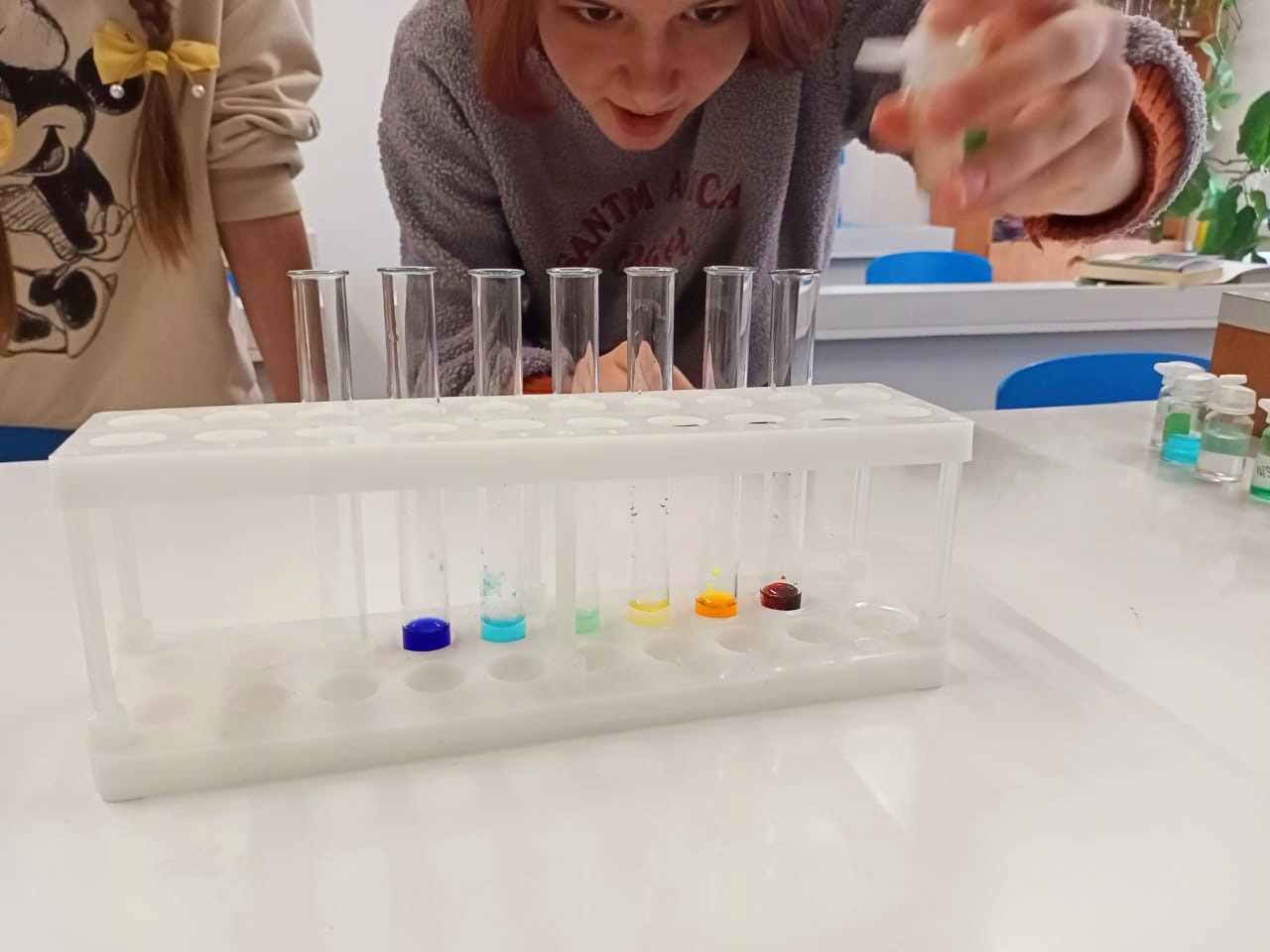 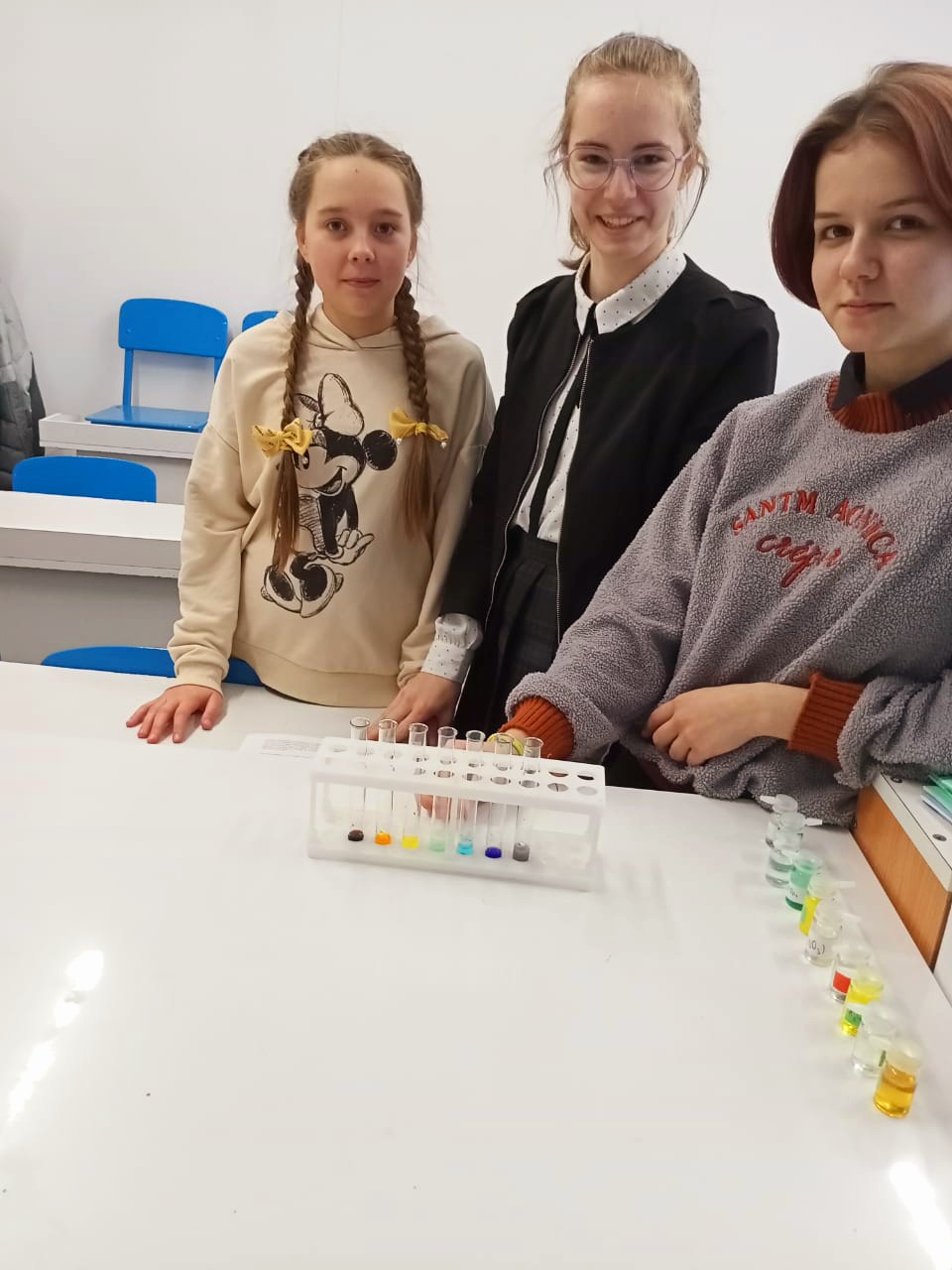 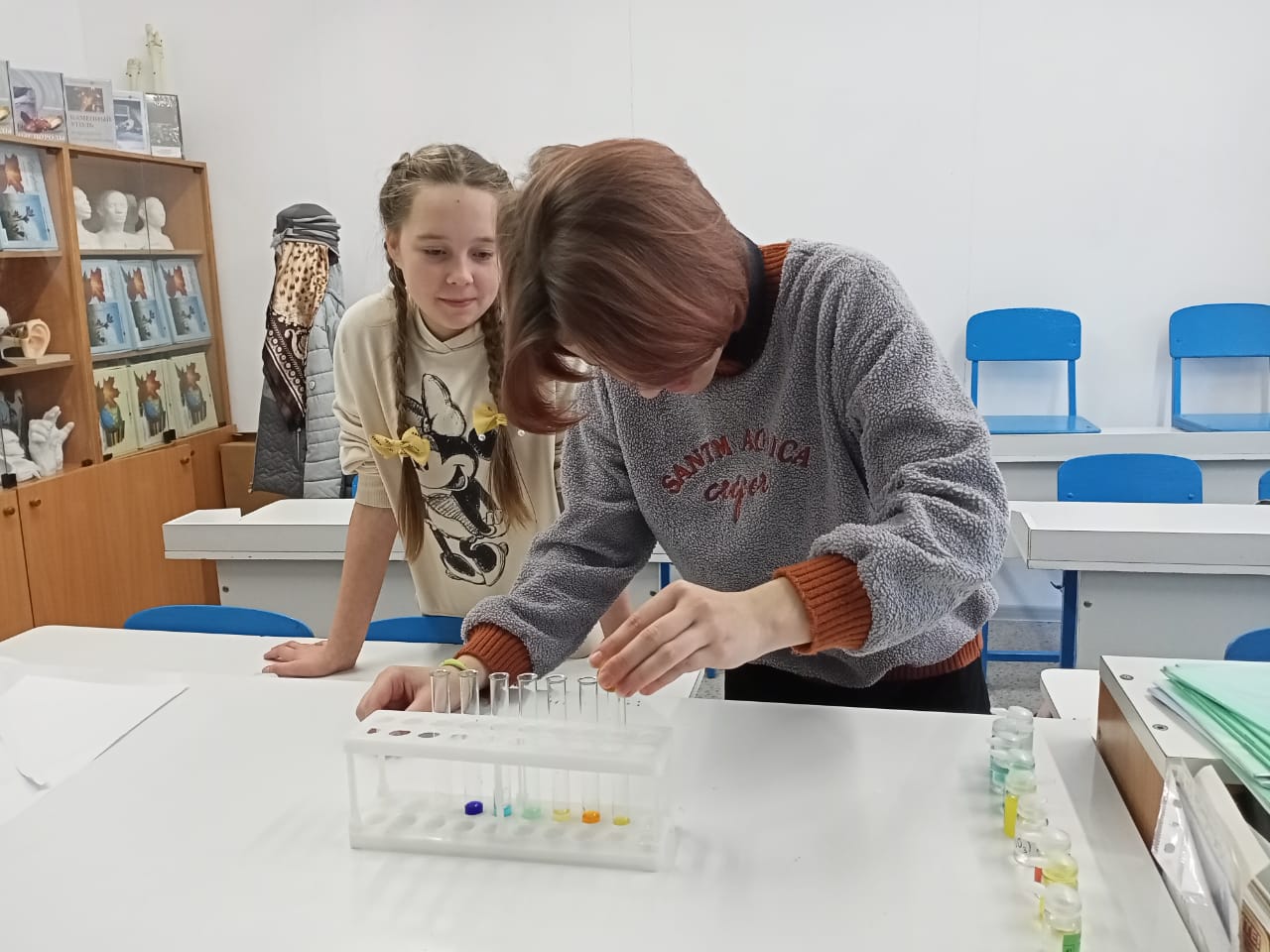 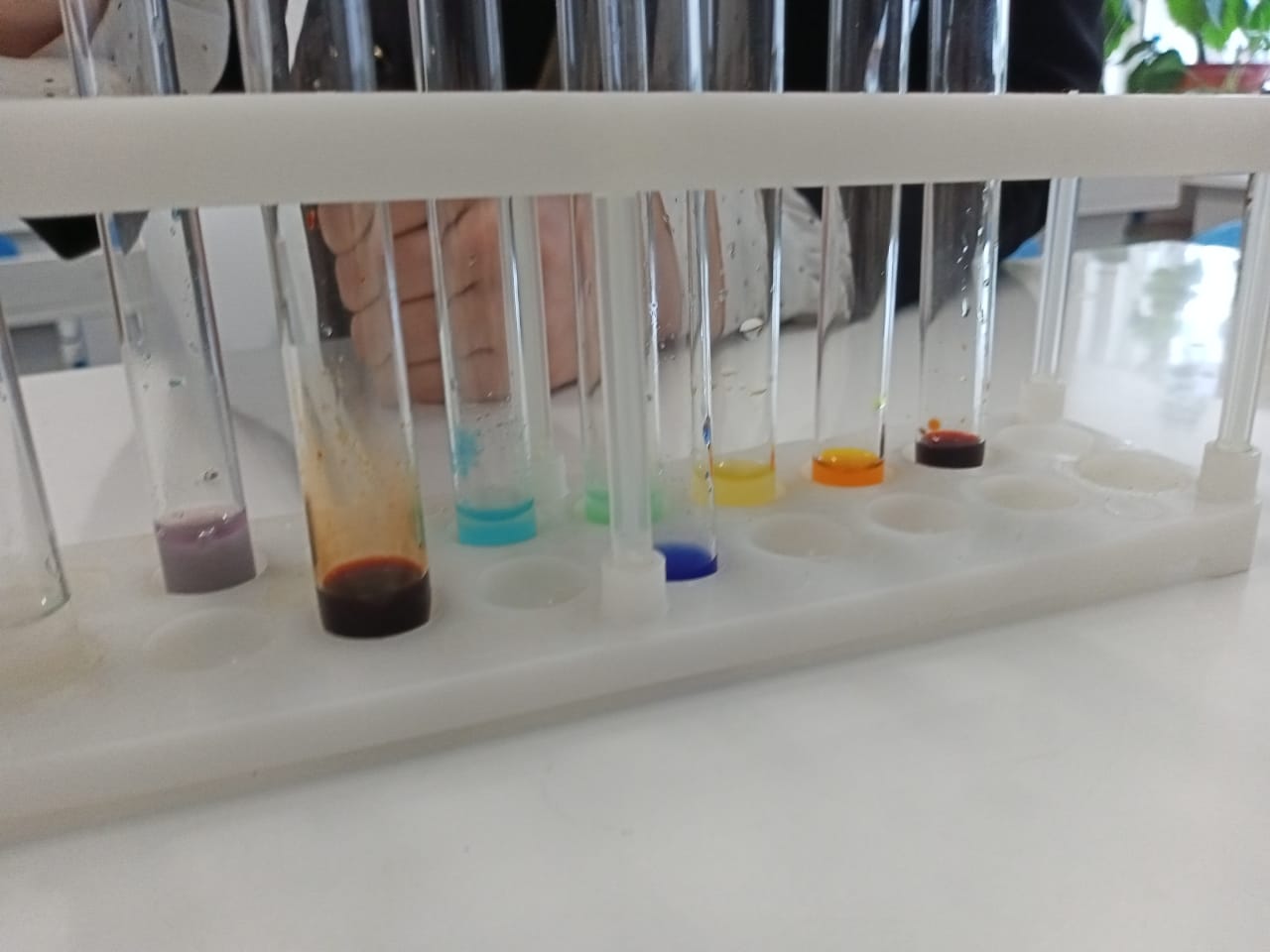 